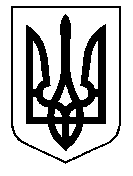 ТАЛЬНІВСЬКА РАЙОННА РАДАЧеркаської областіР  І  Ш  Е  Н  Н  Я27.10.2017                                                                                             № 18-9/VІІПро передачу майна управлінню агропромислового та економічного розвитку Тальнівської районної державної адміністрації	Відповідно статті 43, статті 59 Закону України “Про місцеве самоврядування в Україні”,  рішення районної ради від 29.05.2012 № 14-5 „Про затвердження Положення про управління об’єктами спільної  власності територіальних громад сіл і міста Тальнівського району”, враховуючи звернення управління агропромислового та економічного розвитку Тальнівської районної державної адміністрації, районна рада ВИРІШИЛА:Передати безоплатно з балансу Тальнівської районної ради на баланс управління агропромислового та економічного розвитку Тальнівської районної державної адміністрації демонтовані дверні блоки в кількості 3 штуки 8,06 кв.м. відповідно до вимог чинного законодавства для подальшого їх встановлення в адмінбудівлі, яка належить до спільної власності територіальних громад сіл і міста району, розміщена за адресою: м.Тальне, вул.Гагаріна, 38.Контроль за виконанням рішення покласти на постійну комісію районної ради з питань комунальної власності, промисловості та регуляторної політики.Голова районної ради							            В.Любомська